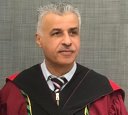 Curriculum VitaeNAME: Ahmad Juma Ibrahim AyedDATE OF BIRTH: December 10, 1967 PalestineCITIZENSHIP: PalestinianMARITAL STATUS: Married, three daughters and two sonsPOSITION: Assistant Professor, Faculty of Nursing, Arab American University Palestine.E-mail ahmad.juma@aaup.eduAddress:   Rafedia, Nablus, Palestine.TELEPHONE: Mobile 0599106650                           Work --------------------------LANGUAGES: Arabic (native), English (fluent)EDUCATIONB.Sc. Nursing- Jordan University of Science and Technology (JUST), June 1990.Master Public Health, AN-Najah University, Palestine, 17, June, 2002.Master Pediatric Nursing (MSN)- Al-Quds university, Palestine, 20, Feb. 2013PhD Nursing- University of Jordan, Jordan 2019WORKING EXPERIENCEAugust 1990- 2000: Staff Nurse / Medical / Surgical / Emergency Wards at Al- Ittihad hospital, Nablus, Palestine.August 2000 - 2002: Head Nurse / Medical / Surgical Ward at Al- Ittihad hospital, Nablus, Palestine.ACADEMIC EXPERIENCEOctober 2002- 2013: Lecturer full time in Andaleeb Nursing College, Nablus, Palestine.2013 – till now: Assistant Professor, Faculty of Nursing, Arab American University PalestineADMINISTRATIVE EXPERIENCEOctober 2014- 2015: coordinator of practical training for nurses studentsOctober 2019-2020: coordinator of practical training for nurses studentsOctober 2021- till now: coordinator of LVN to Bachelor Bridge programOctober 2015- till now:  coordinator of pediatric health nursing courseCERTIFICATIONSEmergency medicine education and development training of trainer course, 8/9/2003- 11/9/2003, Juzoor, RamallahDesign analysis and questionnaires, 20hrs. 2/6/2009- 13/6/2009, Andaleeb Nursing College, NablusIT Application, 50 hrs. From 27/4/2009 to 12/8/2009, Andaleeb Nursing College, Nablus.Project management, 20 hrs. 1/4/2009 - 15/4/2009, Andaleeb Nursing College, Nablus.Leadership and management of higher education institutions, 20 hrs. 27/6/2007 - 5/7/2007, Nablus.Self-assessment, 30 hrs. 16/4/2009 - 30/6/2009, Andaleeb Nursing College, Nablus.Modern techniques in nursing teaching and learning, 30hrs, 14/7/2009 to 22/7/2009, Andaleeb Nursing College, Nablus.Teaching and assessment methods, 20 hrs. 18/4/2009- 2/5/2009, Al- Rawdah College, NablusUnder Five Child Growth and Nutrition, 23/7/2007 - 26/7/2007, JeninInfection Prevention Course, April 2005, RamallahCritical Care Course, conducted in Regional Life Support Training Center, 11th September 2014, Amman, JordanHealth care provider (CPR and AED) program. September 2014, Juzoor- Ramallah- PalestineQuality in nursing program. Feb.2019. Scientific Society of Arab Nursing Faculties. Alexandria / EgyptCompetency Based Program in Nursing. Feb.2019. Scientific Society of Arab Nursing Faculties. Alexandria / EgyptOSCE training COURSE, 2021. Leeds Institute of Medical Education. Introduction to continuing professional development, 2022. Jordanian Nursing Council.  TEACHING THE FOLLOWING COURSES:Pediatric Nursing, Fundamentals of Nursing, Community Health Nursing, Child Health, Medical Surgical Nursing, Andaleeb Nursing College (2003-2013).First Aid, Human Growth and Development, Pediatric Health Nursing, Fundamentals of Nursing, Introduction to Nursing, Health Assessment for nurses, Arab American University (2014- till now)Research and seminar STUDENTS CLINICAL INSRUCTORPediatric Nursing, Fundamentals of Nursing, Medical Surgical Nursing, Community Health Nursing, Andaleeb Nursing College.Pediatric Nursing, Fundamentals of Nursing, Medical Surgical Nursing, Arab American UniversityATTENDING THE FOLLOWING CONFERENCESImage of Nursing in Eastern Mediterranean, organized by Jordan university of science and technology 1990The First Palestinian Oncology Conference 2006, RamallahPARTICIPATED IN THE FOLLOWING ACTIVITIESEmergency Training Course for physicians and nurses, Nablus, 2002Emergency Training Course for diploma nurses, Andaleeb collage, Nablus 2004, 2005, 2006Member in Infection control committee in Al-Ittihad hospital till 2002Participated in the activities of the Ministry of higher education- Nursing Comprehensive Exam for diploma students in 2003, 2004, 2005, 2006 , 2007, 2008, 2009, 2010, 2011, 2012, 2018, 2019, 2020, 2021Growth and development course for health care workers of Basma center for rehabilitation in Jerusalem. 2020CONFERENCE PRESENTATIONSNovember 16th, 2013 ‘Evaluating Self-Care Practices of Children with Type 1 Diabetes Mellitus in Northern West Bank: A controlled Randomized Study Utilizing Orem- Self Care Theory'. The Palestinian Conference on health sciences "Towards Promoting and developing a Quality Health Care", Al- Quds University, Al-Quds. Palestine.February 24-26, 2020 “ Effect of High Fidelity Simulation on Emotional Intelligence among Nursing Students” International Conference on nursing education: Practice and Research. Hazel Group Conferences and Organizing Committee. Valencia/ SpainAugust 2nd “in recognition of outstanding contribution as a keynote speaker at the fourth annual conference on clinical audit and research” international medical education trust 2000-palestine. Ramallah, Palestine.  IMET 2000PAL.EXTRACURRICULAR ACTIVITIES 2020- February- Conducting workshop for staff of Basma prince center for rehabilitation relate growth and development of children. JerusalemADVISING GRADUATE STUDENTS Master’s Theses 2020 (supervisor):  Impact of Nursing Informatics Competency on Clinical Decision-Making Skills among Nurses in the Palestinian Governmental HospitalsMaster’s Theses 2020 (supervisor):  Knowledge, Attitude, and Practice towards Retinopathy of Prematurity among Neonatal Intensive Care Nurses in PalestineMaster’s Theses 2021 (supervisor): The relationship between Nursing Informatics and Self- Efficacy among Nurses in the Palestinian HospitalsMaster’s Theses 2021 (supervisor): Electronic Medical Health Records at Al-Razi Hospital: Attitude, Perception, And ChallengesMaster’s Theses 2021 (supervisor): Patient Safety climate in Emergency Departments of West Bank Hospitals: Nursing perspectiveMaster’s Theses 2021 (Co-supervisor): Patients’ perception of Quality Nursing Care and Services in Emergency Department in West bank hospitalsMaster’s Theses 2021 (supervisor): The Influencing Factors of Missed Nursing Care in Intensive Care Units in the Northern Hospitals of West Bank – PalestineMaster’s Theses 2021 (supervisor): Prevalence and Associated Factors of Dry Eye Symptoms among Nurses in Palestine.Master’s Theses 2021 (supervisor): Knowledge and Practice of nurses regarding the Care of Patients with head trauma in intensive care units in the West BankMaster’s Theses 2021 (supervisor): Nurses’ Knowledge and Practice of Eye Care for Patients in Intensive Care Units in West BankMaster’s Theses 2021 (supervisor): The Factors Influencing Nurses' Clinical Decision-Making in emergency department: Nursing ‎perspectiveMaster’s Theses 2021 (supervisor Awareness, Knowledge, and Attitude regarding Corneal Donation among Nursing Students in the Palestinians territoriesExternal Examiner Master’s Theses 2019-   The Relationship between Body Composition, Anthropometric Measures and Cardiovascular Risk Factors among Children. Al-Quds University. Master’s Theses 2021- Effect of Pulmonary Recruitment Maneuver on Post Laparoscopic Shoulder Pain for Patients undergoing Laparoscopic cholecystectomy. An-Najah National University.Master’s Theses 2021- Assessment of the Risk Factor for fall among inpatients Children at Al-Makassed Hospital. Al-Quds University. Master’s Theses 2021- Effect of Surgical Site Infection bundles in Cardiac Surgery: Incidence, Microbiology, and risk factors. An-Najah National University.Master’s Theses 2021- Prevalence of antenatal depression symptoms in primary health care centers in Nablus governorate. An-Najah National University.Master’s Theses 2021- Nursing Clinical Assessment to Predict Cardiac and Pulmonary Events in the End-Stage Renal Disease "ESRD" An-Najah National University.Master’s Theses 2022- The Level of Job Satisfaction of Nurses Working in the COVID-19 Center in Palestine.  Al-Quds University. Master’s Theses 2022- Lived Experience of Patients Underwent Coronary Artery Bypass Graft Surgery in Palestinian Territories: Hermeneutic Phenomenology Study An-Najah National University. An-Najah National University.Master’s Theses 2022- Prevalence and risk factors of delirium in critically ill patients at hospitals in the north of west bank.  An-Najah National University.Master’s Theses 2023- Assessing the relationship of employees’ job satisfaction and their perceived quality of services at BASR's Specialized Hospital. Al-Quds University. A Pregnant Awareness about Folic Acid Taken during Preconception Care and First Trimester in north Hebron. Al-Quds UniversityInternal Examiner•	Master’s Theses 2021- Short term outcomes of administering antiplatelet clopidogrel       loading dose in the Emergency Department for low-risk acute coronary syndrome patient in North West Bank hospital•	Master’s Theses 2021- Knowledge, Attitudes, Practices and Barriers regarding sepsis and sepsis management among Emergency nurses and physicians in Palestinian Hospitals.•	Master’s Theses 2022-Improving Management with Point of Care for Children with Diabetic Ketoacidosis in Emergency Care in Northwest Bank•	Master’s Theses 2022- Knowledge, Attitude, and Practice of nurses and physicians working with adult oncology patients toward palliative care services in Palestine•	Master’s Theses 2022- Traditional Eye Care Practices and its determinants Factors among ophthalmic Patients in the West Bank•	Master’s Theses 2022-The main reasons of medication errors and barriers of reporting in the North West bank governmental hospitals: Nursing PerspectiveMaster’s Theses 2022- Knowledge, attitudes, practice and perceived barriers associated with Evidence Based practice among nurses in Intensive care units in the North West Bank Hospitals.Master’s Theses 2022- Critical Care Nurse's Knowledge and Adherence to Evidence-Base Guidelines for Prevention of Ventilator Associated Pneumonia in Palestine Hospitals.Master’s Theses 2022- Critical-Care Pain Observation Tool” versus Behavioral Pain Assessment Tool For pain evaluation in Mechanically Ventilated adult patients: An observational prospective studyAwards and Achievements Best PhD thesis for 2019- The Scientific Society of Arab Nursing Faculties Awards. 2019, EgyptRESEARCHESAli, A. J. I., Sayej, S., & Fashafsheh, I. H. (2014). Evaluating Self-Care Practices of Children with Type 1. Diabetes Mellitus in Northern West Bank: A controlled. Randomized Study Utilizing Orem-Self Care Theory. Journal of Education and Practice, 5(11), 53-63.Ayed, A., Eqtait, F., Fashafsheh, I., Basheer, M., Aqel, M., Nassar, D. A., & Omary, M. (2014). Exploring the work related stress sources and its effect among the Palestinian nurses at the governmental hospitals. Journal of education and practice, 5(21), 101-110.Ayed, A., Eqtait, F., Harazneh, L., Fashafsheh, I., Nazzal, S., Talahmeh, B., ... & Awawdeh, R. (2015). Breast Self-Examination in Terms of Knowledge, Attitude, and Practice among Nursing Students of Arab American University/Jenin. Journal of Education and Practice, 6(4), 37-47.Ayed, A., Eqtait, M., Fashafsheh, I., & Ali, G. (2015). Knowledge & compliance of nursing staff towards standard precautions in the Palestinian hospitals. Advances in Life Science and Technology, 36(1), 21-30.Ayed, A., Sayej, S., Harazneh, L., Fashafsheh, I., & Eqtait, F. (2015). The Nurses' Knowledge and Attitudes towards the Palliative Care. Journal of Education and Practice, 6(4), 91-99.Ayed, A., Thulth, A. S., & Sayej, S. (2015). Impact of Night Shift and Training Development Factors on Performance of Professional Nurses in North West Bank Governmental Hospitals. Journal of Education and Practice, 6(27), 50-60.Fashafsheh, I., Ayed, A., Eqtait, F., & Harazneh, L. (2015). Knowledge and Practice of Nursing Staff towards Infection Control Measures in the Palestinian Hospitals. Journal of Education and Practice, 6(4), 79-90.Harazneh, M. L., Ayed, M. A., Fashafsheh, I., & Ali, G. A. E. N. (2015). Knowledge of palliative care among bachelors nursing students. Journal of Health, Medicine and Nursing, 18, 25-32.Fashafsheh, I., Ayed, A., Koni, M., Hussein, S., & Thultheen, I. (2016). Midwives and Nurses Compliance with Standard Precautions in Palestinian Hospitals. Open Journal of Nursing, 6(4), 294-302.Salameh, B., Batran, A., Ayed, A., Zapen, M., Ammash, A., Taqatqa, A., ... & Naser, D. (2018). Comparative assessment of basic life support knowledge between professional nurses and nursing students. Archives of Medicine and Health Sciences, 6(1), 54.Batran, A., Ayed, A., Salameh, B., Ayoub, M., & Fasfous, A. (2018). Are standard precautions for hospital-acquired infection among nurses in public sector satisfactory?. Archives of Medicine and Health Sciences, 6(2), 223.Ayed, A., & Khalaf, I. (2018). The outcomes of integrating high fidelity simulation in nursing education: An integrative review. Open Journal of Nursing, 8(05), 292.Fashafsheh, I., Mohamed, S., Ayed, A., & ALRababah, D. (2019). A Descriptive Cross-Sectional Study to Assess the Perception and Knowledge of Staff Nurses regarding Physical Restrains. Open Journal of Nursing, 9(03), 239.Jawabreh, N., Ayed, A., & Batran, A. (2019). Effect of High Fidelity Simulation on Nursing Students’ Knowledge in Palestine. Open Journal of Nursing, 9(04), 364.Toqan, D. A., Khalaf, I. A., & Ayed, A. J. (2019). The Impact of Concept Mapping on Caring Efficacy of Palestinian Nursing Students at Clinical Setting. Open Journal of Nursing, 9(01), 59.Salameh, B., Ayed, A., Kassabry, M., & Lasater, K. (2020). Effects of a Complex Case Study and High-Fidelity Simulation on Mechanical Ventilation on Knowledge and Clinical Judgment of Undergraduate Nursing Students. Nurse Educator.Ayed, A., & Amoudi, M. (2020). Stress Sources of Physical Therapy Students’ and Behaviors of Coping in Clinical Practice: A Palestinian Perspective. INQUIRY: The Journal of Health Care Organization, Provision, and Financing, 57, 0046958020944642.Harazneh, L., Hamdan‐Mansour, A. M., & Ayed, A. (2021). Resiliency process and socialization among Palestinian children exposed to traumatic experience: Grounded theory approach. Journal of Child and Adolescent Psychiatric Nursing, 34(2), 88-95.Fashafsheh, I. H., Ayed, A., Mohammed, J. A., & Alotaibi, Y. A. (2020). Nurse’s Perception of Barriers to Research Utilization in Hospitals; Comparative Descriptive Study. Open Journal of Nursing, 10(01), 1.Ayed, A., & Zabn, K. (2021). Knowledge and Attitude towards COVID-19 among Nursing Students: Palestinian Perspective. SAGE Open Nursing, 7, 23779608211015150.Ayed, A., Malak, M. Z., Al-amer, R. M., Batran, A., & Salameh, B. (2021). Effect of High Fidelity Simulation on Perceptions of Self-Awareness, Empathy, and Patient-Centered Care among University Pediatric Nursing Classes. Clinical Simulation in Nursing, 56, 84-90.Ayed, A., Malak, M. Z., Alamer, R. M., Batran, A., Salameh, B., & Fashafsheh, I. (2021). Effect of high fidelity simulation on clinical decision-making among nursing students. Interactive Learning Environments, 1-9.Fashafsheh, I., Al-Ghabeesh, S. H., Ayed, A., Salama, B., Batran, A., & Bawadi, H. (2021). Health-Promoting Behaviors among Nursing Students: Palestinian Perspective. INQUIRY: The Journal of Health Care Organization, Provision, and Financing, 58, 00469580211018790.Batran, A., Fashafsheh, N., Ayed, A., & Salameh, B. (2021). The Predictors of Hypertension in Children: Palestinian Perspective. SAGE Open Nursing, 7, 2377960820987424.Amoudi, M., & Ayed, A. (2021). Effectiveness of stretching exercise program among nurses with neck pain: Palestinian perspective. Science Progress, 104(3), 00368504211038163.Salameh, B., Al Razeeni, D. M., Mansor, K., Abdallah, J. M., Ayed, A., & Salem, H. (2021). Delirium in Intensive Care Units: Perceptions of Physicians and Nurses. Critical Care Nursing Quarterly, 44(4), 393-402.Toqan, D., Ayed, A., Amoudi, M., Alhalaiqa, F., Alfuqaha, O. A., & ALBashtawy, M. (2022). Effect of Progressive Muscle Relaxation Exercise on Anxiety among Nursing Students in Pediatric Clinical Training. SAGE Open Nursing, 8, 23779608221090002.Toqan, D., Ayed, A., Joudallah, H., Amoudi, M., Malak, M. Z., Thultheen, I., & Batran, A. (2022). Effect of Progressive Muscle Relaxation Exercise on Anxiety Reduction among Nursing Students during Their Initial Clinical Training: A Quasi-Experimental Study. INQUIRY: The Journal of Health Care Organization, Provision, and Financing, 59, 00469580221097425.Malak, M. Z., Salouk, J., Al‐Shawawreh, R., Al‐Kamiseh, H., & Ayed, A. (2022). Perceptions of patient safety culture among emergency room nurses in Jordanian accredited hospitals. Journal of Nursing Management.Alfuqaha, O. A., Alhalaiqa, F. N., Alqurneh, M. K., & Ayed, A. (2022). Missed nursing care before and during the COVID‐19 pandemic: A comparative cross‐sectional study. International Nursing Review.Alfuqaha, O. A., Alhalaiqa, F. N., Ayed, A., & Alqurneh, M. K. (2022). Arabic version of the Missed Nursing Care Survey: Validity and reliability. International Journal of Nursing Practice, e13074.Al-Aqtam, I., Darawad, M., Alshraideh, J., Nabolsi, M., Shoqirat, N., & Ayed, A. (2022). Health-promoting behaviors among patients with coronary artery disease in Palestine. Palestinian Medical and Pharmaceutical Journal (Pal. Med. Pharm. J.), 8(1).Alsaraireh, M., Albashtawy, M., Abdalrahim, A., Alkhawaldeh, A., Khatatbeh, M., Qaddumi, J., ... & Alhroub, N. (2022, June). Cancer pain management program: Patients' experiences–A qualitative study. In Nursing Forum.Hodrob, A. M. S., Malak, M. Z., & Ayed, A. (2022). Effect of high-fidelity simulation airway management training program on nursing students’ performance, satisfaction, and self-confidence in Palestine. Interactive Learning Environments, 1-15.Batran, A., Al-Humran, S. M., Malak, M. Z., & Ayed, A. (2022). The Relationship between Nursing Informatics Competency and Clinical Decision-Making among Nurses in West Bank, Palestine. CIN: Computers, Informatics, Nursing, 40(8), 547-553.Ejheisheh, M. A., Batran, A., Ayed, A., Correa-Rodríguez, M., Fernández-Aparicio, Á., Gómez-Urquiza, J. L., & Schmidt-RioValle, J. (2022). Correlation between anthropometric measurements and blood pressure in a population of Palestinian adults. Science Progress, 105(2), 00368504221102782.Ayed, A., Khalaf, I. A., Fashafsheh, I., Saleh, A., Bawadi, H., Abuidhail, J., ... & Joudallah, H. (2022). Effect of High-Fidelity Simulation on Clinical Judgment among Nursing Students. INQUIRY: The Journal of Health Care Organization, Provision, and Financing, 59, 00469580221081997.Toqan, D., Malak, M. Z., Ayed, A., Hamaideh, S. H., & Al-Amer, R. (2022). Perception of Nurses’ Knowledge about Palliative Care in West Bank/Palestine: Levels and Influencing Factors. Journal of Palliative Care, 08258597221133958.Toqan, D., Malak, M. Z., Ayed, A., Fashafsheh, I., Salameh, B., Sarhan, A. L., ... & Batran, A. (2022). Effect of Progressive Muscle Relaxation Exercise on Anxiety among Male Nursing Students Undergoing Maternity Clinical Training. SAGE Open Nursing, 8, 23779608221136644.Allayed, R., Ayed, A., & Fashafsheh, I. (2022). Prevalence and Risk Factors Associated with Symptomatic Dry Eye in Nurses in Palestine During the COVID-19 Pandemic. SAGE Open Nursing, 8, 23779608221127948.Ayed, A. (2022). Effect of Progressive Muscle Relaxation Exercise on Anxiety among Nursing Students before Psychiatric and Mental Clinical Training. Journal of the Arab American University, 8(2), 1-12Shouli, M. M., Ayed, A., Shouli, K. M., Issa, B. M., & Khraiwesh, I. M. (2022). Health Consequences of University Employees Post-COVID-19 Vaccination at Palestinian Universities. SAGE Open Nursing, 8, 23779608221144935.